ANALISIS FAKTOR ANTAR PRIBADI, PENGENDALIAN INFORMASI DAN PENGAMBILAN KEPUTUSAN TERHADAP SEMANGAT DAN KEGAIRAHAN KERJA KARYAWAN PEMASARAN PT. INDONESIA PARTNER SOLUTIONTESIS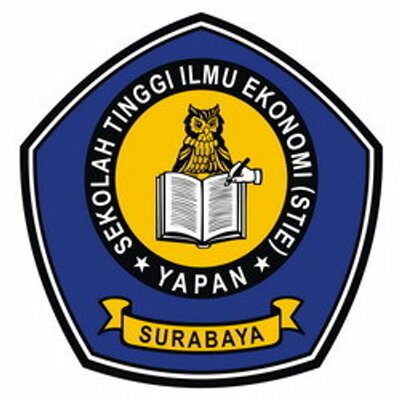 Oleh :MUHARDIN2014.11.01.0011PROGRAM PASCASARJANAMAGISTER MANAJEMEN SEKOLAH TINGGI ILMU EKONOMI STIE YAPAN2016